2ο ΔΗΜΟΤΙΚΟ ΣΧΟΛΕΙΟ ΓΛΥΦΑΔΑΣ				       Γλυφάδα, 22/10/2020ΣΧΟΛ. ΕΤΟΣ 2020-2021							Α.Π. 342ΑΝΑΚΟΙΝΩΣΗ ΕΟΡΤΑΣΜΟΣ ΤΗΣ ΕΘΝΙΚΗΣ ΕΟΡΤΗΣ 28ΗΣ ΟΚΤΩΒΡΙΟΥ  Αγαπητοί γονείς, σας ενημερώνουμε, σύμφωνα με την εγκύκλιο της Δ/νσης Σπουδών της Π.Ε. με αρ.πρ. Φ7/ΦΜ/143840/Δ1/21-10-2020, ότι την Τρίτη 27 Οκτωβρίου 2020 στις 8.15-10:30 π.μ., προσέλευση μαθητών 8:00-8:15, οι μαθητές όλων των τμημάτων και τάξεων με τους υπεύθυνους εκπαιδευτικούς κι εντός των αιθουσών τους, λόγω διασφάλισης της υγείας των μαθητών και τηρώντας τα μέτρα προστασίας περί covid-19, θα πραγματοποιήσουν εορταστικό αφιέρωμα,  ενόψει της εθνικής εορτής της 28ης Οκτωβρίου. Στο πλαίσιο εορτασμού,  θα γίνει η τελετή παράδοσης και παραλαβής της σημαίας στους μαθητές του τμήματος  ΣΤ΄1, εντός της αίθουσάς τους, από τη Διευθύντρια του Σχολείου, τηρώντας τα απαραίτητα μέτρα ατομικής προστασίας. Πράξη Συλλόγου Διδασκόντων Νο 12/14-10-2020.Έπαινοι προόδου θα δοθούν στους μαθητές της  ΣΤ΄τάξης οι οποίοι αρίστευσαν κατά το σχολικό - διδακτικό έτος 2019-2020.Την ημέρα αυτή δεν θα γίνουν μαθήματα και δεν θα λειτουργήσει το Ολοήμερο Σχολείο Πρωινό και απογευματινό.Την Τετάρτη 28 Οκτωβρίου 2020 η σημαιοφόρος και οι παραστάτες, καθώς και η ταμπελοφόρος  ως εκπρόσωποι του σχολείου μας θα πάρουν μέρος στην εορταστική εκδήλωση του Δήμου Γλυφάδας, Δοξολογία, τηρώντας  τα μέτρα προστασίας και ασφάλειας περί covid – 19.Στις 9.30π.μ. η Υποδιευθύντρια του σχολείου, κ. Γκούσκου Γιώτα και η κ. Καβουκλή Αικατερίνη, υπεύθυνη εκπαιδευτικός του ΣΤ΄1, θα περιμένουν στον Ιερό Καθεδρικό Ναό Αγίων Κωνσταντίνου και Ελένης τον σημαιοφόρο και τους παραστάτες του τμήματος  Στ1, ώστε να παραστούν στην Δοξολογία. Οι γονείς των μαθητών είναι υπεύθυνοι για την έγκαιρη προσέλευση και αποχώρηση των μαθητών από τον Ναό. Εκ μέρους της Διεύθυνσης και του Συλλόγου Διδασκόντων του 2ου Δ.Σ. Γλυφάδας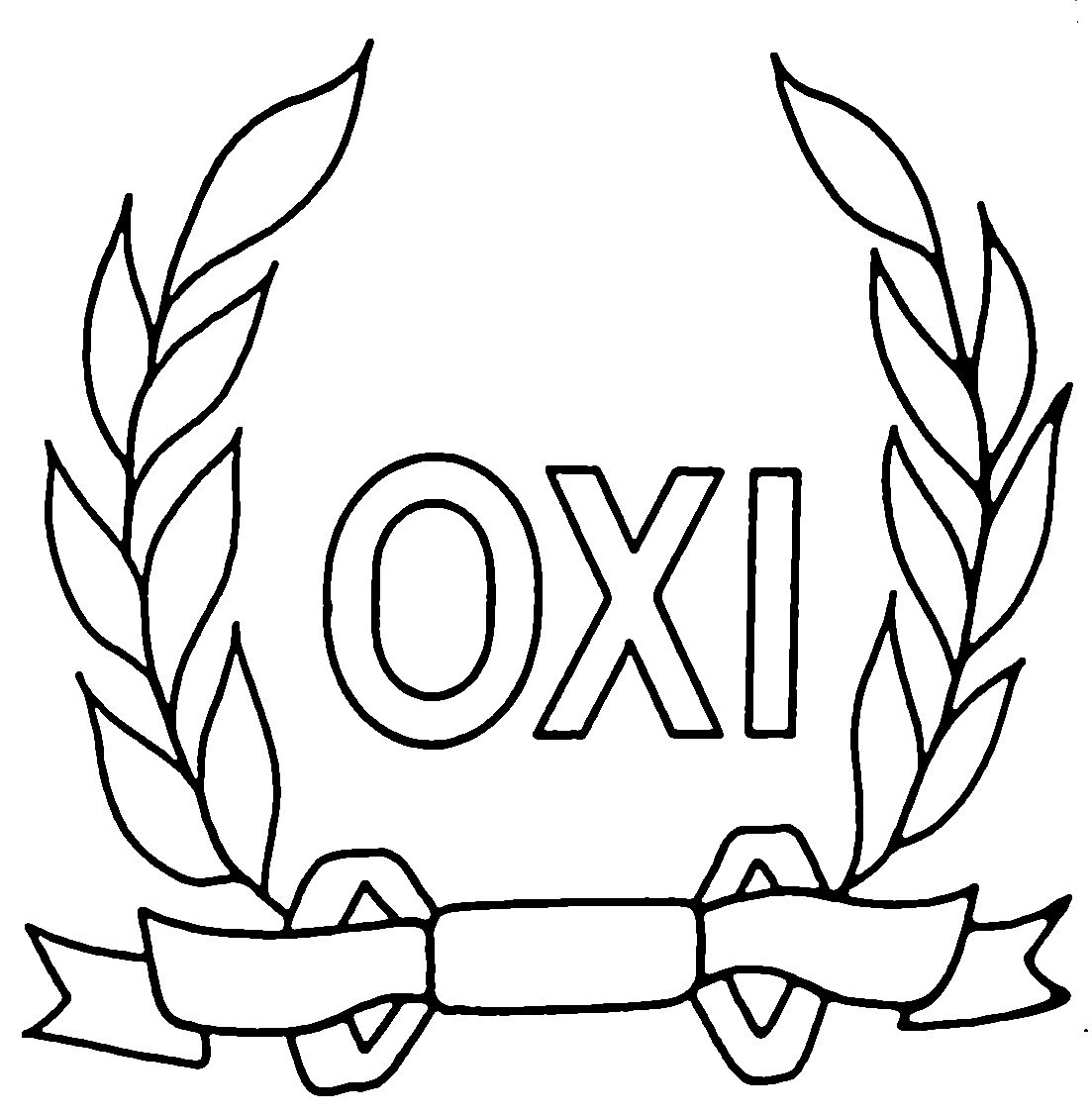 